	Nace en el pueblo de Rollecken en Alemania el 26 de marzo de 1900 y es la quinta de siete hermanos.	Desde pequeña se caracterizó por el amor a Jesús, la oración y su devoción a la Virgen.Cuando tenía 14 años estalla la guerra y las cosas se complican. Tiene que dejar la escuela y comenzar a trabajar para aportar algún dinero a su familia.	Desde siempre es querida por todos por ser alegre, servicial y educada.	Decide ser religiosa y entra en el convento de las Hermanas Trinitarias donde demostró su entrega, generosidad y alegría. Con el tiempo recibe el nombre de Sor Ángela del Sagrado Corazón.	La vida cada vez es más dura y difícil y Sor Ángela fue detenida y llevada al campo de concentración de Austchwitz. A pesar de ello no dejó de ayudar a los demás viviendo así su identidad Trinitaria. El 23 de diciembre de 1944 el campo recibe un ataque aéreo y debido a un impacto muere alcanzada por un proyectil.	El 8 de marzo de 1990, fue celebrado en Viena, Austria, la apertura del proceso para su Canonización.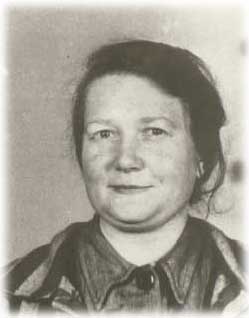 Hermana Ángela María del Sagrado CorazónMisionera en Auschwitz